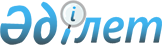 О внесении изменений в решение Атбасарского районного маслихата от 9 декабря 2011 года № 4С 40/2 "О бюджете района на 2012-2014 годы"
					
			Утративший силу
			
			
		
					Решение Атбасарского районного маслихата Акмолинской области от 11 мая 2012 года № 5С 5/4. Зарегистрировано Управлением юстиции Атбасарского района Акмолинской области 17 мая 2012 года № 1-5-185. Утратило силу в связи с истечением срока применения - (письмо Атбасарского районного маслихата Акмолинской области от 4 ноября 2014 года № 194)      Сноска. Утратило силу в связи с истечением срока применения - (письмо Атбасарского районного маслихата Акмолинской области от 04.11.2014 № 194).      Примечание РЦПИ:

      В тексте сохранена авторская орфография и пунктуация.

      В соответствии с пунктом 1 статьи 109 Бюджетного кодекса Республики Казахстан от 4 декабря 2008 года, подпунктом 1) пункта 1 статьи 6 Закона Республики Казахстан от 23 января 2001 года «О местном государственном управлении и самоуправлении в Республике Казахстан», Атбасарский районный маслихат РЕШИЛ:



      1. Внести в решение Атбасарского районного маслихата «О бюджете района на 2012-2014 годы» от 9 декабря 2011 года № 4С 40/2 (зарегистрировано в Реестре государственной регистрации нормативных правовых актов за № 1-5-173, опубликовано от 27 января 2012 года в газетах «Атбасар», «Простор») следующие изменения:

      пункт 1 изложить в новой редакции:

      «1. Утвердить бюджет района на 2012-2014 годы согласно приложениям 1, 2 и 3 соответственно, в том числе на 2012 год в следующих объемах:

      1) доходы – 3812496,1 тысяч тенге, в том числе по:

      налоговым поступлениям – 846296 тысяч тенге;

      неналоговым поступлениям - 39439,0 тысяч тенге;

      поступлениям от продажи основного капитала -28000,0 тысяч тенге;

      поступлениям трансфертов – 2898761,1 тысяча тенге;

      2) затраты – 3879291,6 тысяч тенге;

      3) чистое бюджетное кредитование – 129986,0 тысяч тенге;

      бюджетные кредиты - 131249,0 тысяч тенге;

      погашение бюджетных кредитов - 1263,0 тысячи тенге;

      4) сальдо по операциям с финансовыми активами – 2400,0 тысяч тенге:

      приобретение финансовых активов – 2400,0 тысяч тенге;

      поступления от продажи финансовых активов государства- 0 тысяч тенге;

      5) дефицит (профицит) бюджета – (-199181,5) тысяч тенге;

      6) финансирование дефицита (использование профицита) бюджета - 199181,5 тысяч тенге:

      поступление займов - 116989,0 тысяч тенге;

      погашение займов - 1263,0 тысячи тенге;

      используемые остатки бюджетных средств - 83455,5 тысяч тенге.»;

      приложения 1, 4 к решению Атбасарского районного маслихата «О бюджете района на 2012-2014 годы» от 9 декабря 2011 года № 4С 40/2 изложить в новой редакции согласно приложениям 1, 2 к настоящему решению.



      2. Настоящее решение вступает в силу со дня государственной регистрации в Департаменте юстиции Акмолинской области и вводится в действие с 1 января 2012 года.      Председатель сессии,

      исполняющий обязанности

      секретаря Атбасарского

      районного маслихата                        Ивашин А.М.      «СОГЛАСОВАНО»       Аким Атбасарского района                   Сагдиев Е.Б.

Приложение 1

к решению Атбасарского

районного маслихата

от 11 мая 2012 года

№ 5С 5/4

Приложение 2

к решению Атбасарского

районного маслихата

от 11 мая 2012 года

№ 5С 5/4 Бюджетные программы города районного

значения, аульного (сельского) округа
					© 2012. РГП на ПХВ «Институт законодательства и правовой информации Республики Казахстан» Министерства юстиции Республики Казахстан
				КатегорияКатегорияКатегорияКатегория2012 годКлассКлассКласс2012 годПодклассПодкласс2012 годНаименование2012 год12345I. ДОХОДЫI. ДОХОДЫI. ДОХОДЫI. ДОХОДЫ3 812 496,11HАЛОГОВЫЕ ПОСТУПЛЕHИЯ846 296,001Подоходный налог73 916,02Индивидуальный подоходный налог73 916,003Социальный налог472 592,01Социальный налог472 592,004Налоги на собственность252 236,01Налоги на имущество160 709,03Земельный налог29 274,04Налог на транспортные средства59 088,05Единый земельный налог3 165,005Внутренние налоги на товары, работы и услуги40 600,02Акцизы7 432,03Поступления за использование природных и других ресурсов19 600,04Сборы за ведение предпринимательской и профессиональной деятельности12 368,05Налог на игорный бизнес1 200,008Обязательные платежи, взимаемые за совершение юридически значимых действий и (или) выдачу документов уполномоченными на то государственными органами или должностными лицами6 952,01Государственная пошлина6 952,02НЕHАЛОГОВЫЕ ПОСТУПЛЕHИЯ39 439,001Доходы от государственной собственности3 579,01Поступления части чистого дохода государственных предприятий425,05Доходы от аренды имущества, находящегося в государственной собственности3 154,002Поступления от реализации товаров (работ, услуг) государственными учреждениями, финансируемыми из государственного бюджета177,01Поступления от реализации товаров (работ, услуг) государственными учреждениями, финансируемыми из государственного бюджета177,004Штрафы, пени, санкции, взыскания, налагаемые государственными учреждениями, финансируемыми из государственного бюджета, а также содержащимися и финансируемыми из бюджета (сметы расходов) Национального Банка Республики Казахстан34 613,01Штрафы, пени, санкции, взыскания, налагаемые государственными учреждениями, финансируемыми из государственного бюджета, а также содержащимися и финансируемыми из бюджета (сметы расходов) Национального Банка Республики Казахстан, за исключением поступлений от организаций нефтяного сектора34 613,006Прочие неналоговые поступления1 070,01Прочие неналоговые поступления1 070,03ПОСТУПЛЕНИЕ ОТ ПРОДАЖИ ОСНОВНОГО КАПИТАЛА28 000,003Продажа земли и нематериальных активов28 000,01Продажа земли28 000,04ПОСТУПЛЕНИЯ ТРАНСФЕРТОВ2 898 761,102Трансферты из вышестоящих органов государственного управления2 898 761,12Трансферты из областного бюджета2 898 761,1Целевые текущие трансферты395 416,1Целевые трансферты на развитие1 155 821,0Субвенции1 347 524,0Функциональная группаФункциональная группаФункциональная группаФункциональная группаФункциональная группа2012 годАдминистратор бюджетных программАдминистратор бюджетных программАдминистратор бюджетных программАдминистратор бюджетных программ2012 годПрограммаПрограмма2012 годНаименованиеНаименованиеНаименованиеНаименованиеНаименование2012 год122345II. ЗатратыII. ЗатратыII. ЗатратыII. ЗатратыII. Затраты3 879 291,601Государственные услуги общего характераГосударственные услуги общего характераГосударственные услуги общего характераГосударственные услуги общего характера217 774,801112112Аппарат маслихата района (города областного значения)Аппарат маслихата района (города областного значения)13 911,001112112001Услуги по обеспечению деятельности маслихата района (города областного значения)13 703,001112112003Капитальные расходы государственных органа208,001122122Аппарат акима района (города областного значения)Аппарат акима района (города областного значения)60 328,001122122001Услуги по обеспечению деятельности акима района ( города областного значения)60 328,001123123Аппарат акима района в городе, города районного значения, поселка, аула (села), аульного (сельского) округаАппарат акима района в городе, города районного значения, поселка, аула (села), аульного (сельского) округа114 945,801123123001Услуги по обеспечению деятельности акима района в городе, города районного значения, поселка, аула (села), аульного (сельского) округа113 425,801022Капитальные расходы государственного органа1 520,001459459Отдел экономики и финансов района (города областного значения)Отдел экономики и финансов района (города областного значения)28 590,001459459001Услуги по реализации государственной политики в области формирования и развития экономической политики, государственного планирования, исполнения бюджета и управления коммунальной собственностью района (города областного значения)21 733,001459459003Проведение оценки имущества в целях налогообложения816,001459459004Организация работы по выдаче разовых талонов и обеспечение полноты сбора сумм от реализации разовых талонов5 109,001459459010Приватизация, управление коммунальным имуществом, постприватизационная деятельность и регулирование споров, связанных с этим600,001459459011Учет, хранение, оценка и реализация имущества, поступившего в коммунальную собственность182,001459459015Капитальные расходы государственного органа150,002ОборонаОборонаОборонаОборона1 966,002122122Аппарат акима района (города областного значения)Аппарат акима района (города областного значения)1 966,002122122005Мероприятия в рамках исполнения всеобщей воинской обязанности1 806,002122122007Мероприятия по профилактике и тушению степных пожаров районного (городского) масштаба, а также пожаров в населенных пунктах, в которых не созданы органы государственной противопожарной службы160,003Общественный порядок, безопасность, правовая, судебная, уголовно-исполнительная деятельностьОбщественный порядок, безопасность, правовая, судебная, уголовно-исполнительная деятельностьОбщественный порядок, безопасность, правовая, судебная, уголовно-исполнительная деятельностьОбщественный порядок, безопасность, правовая, судебная, уголовно-исполнительная деятельность862,003458458Отдел жилищно-коммунального хозяйства, пассажирского транспорта и автомобильных дорог района (города областного значения)Отдел жилищно-коммунального хозяйства, пассажирского транспорта и автомобильных дорог района (города областного значения)862,003458458021Обеспечение безопасности дорожного движения в населенных пунктах862,004ОбразованиеОбразованиеОбразованиеОбразование2 126 047,204464464Отдел образования района (города областного значения)Отдел образования района (города областного значения)1 876 047,204464464001Услуги по реализации государственной политики на местном уровне в области образования7 873,004464464003Общеобразовательное обучение1 722 153,204464464004Информатизация системы образования в государственных учреждениях образования района (города областного значения)3 140,004464464005Приобретение и доставка учебников, учебно-методических комплексов для государственных учреждений образования района (города областного значения)13 711,004464464006Дополнительное образование для детей50 668,004464464009Обеспечение дошкольного воспитания и обучения27 955,004464464015Ежемесячные выплаты денежных средств опекунам (попечителям) на содержание ребенка-сироты (детей-сирот), и ребенка (детей), оставшегося без попечения родителей за счет трансфертов из республиканского бюджета17 852,004464464020Обеспечение оборудованием, программным обеспечением детей-инвалидов, обучающихся на дому за счет трансфертов из республиканского бюджета800,004464464021Увеличение размера доплаты за квалификационную категорию воспитателям дошкольных организаций образования за счет трансфертов из республиканского бюджета1 232,004464464064Увеличение размера доплаты за квалификационную категорию учителям школ за счет трансфертов из республиканского бюджета30 663,004467467Отдел строительства района (города областного значения)Отдел строительства района (города областного значения)250 000,004467467037Строительство и реконструкция объектов образования250 000,006Социальная помощь и социальное обеспечениеСоциальная помощь и социальное обеспечениеСоциальная помощь и социальное обеспечениеСоциальная помощь и социальное обеспечение140 478,006451451Отдел занятости и социальных программ района (города областного значения)Отдел занятости и социальных программ района (города областного значения)140 478,006451451001Услуги по реализации государственной политики на местном уровне в области обеспечения занятости и реализации социальных программ для населения18 907,006451451002Программа занятости48 042,006451451004Оказание социальной помощи на приобретение топлива специалистам здравоохранения, образования, социального обеспечения, культуры и спорта в сельской местности в соответствии с законодательством Республики Казахстан1 158,006451451005Государственная адресная социальная помощь2 115,006451451006Оказание жилищной помощи8 343,006451451007Социальная помощь отдельным категориям нуждающихся граждан по решениям местных представительных органов14 008,006451451010Материальное обеспечение детей-инвалидов, воспитывающихся и обучающихся на дому605,006451451014Оказание социальной помощи нуждающимся гражданам на дому11 689,006451451016Государственные пособия на детей до 18 лет12 829,006451451017Обеспечение нуждающихся инвалидов обязательными гигиеническими средствами и предоставление услуг специалистами жестового языка, индивидуальными помощниками в соответствии с индивидуальной программой реабилитации инвалида6 173,006451451011Оплата услуг по зачислению, выплате и доставке пособий и других социальных выплат313,006451451023Обеспечение деятельности центров занятости населения16 296,007Жилищно-коммунальное хозяйствоЖилищно-коммунальное хозяйствоЖилищно-коммунальное хозяйствоЖилищно-коммунальное хозяйство362 358,807464464Отдел образования района (города областного значения)Отдел образования района (города областного значения)91 444,007464464026Ремонт объектов в рамках развития сельских населенных пунктов по Программе занятости 202091 444,007467467Отдел строительства района (города областного значения)Отдел строительства района (города областного значения)233 476,007467467003Проектирование, строительство и (или) приобретение жилья государственного коммунального жилищного фонда13 000,007467467006Развитие системы водоснабжения и водоотведения220 476,007123123Аппарат акима района в городе, города районного значения, поселка, аула (села), аульного (сельского) округаАппарат акима района в городе, города районного значения, поселка, аула (села), аульного (сельского) округа27 424,007123123008Освещение улиц населенных пунктов7 778,007123123009Обеспечение санитарии населенных пунктов1 120,007123123010Содержание мест захоронений и погребение безродных675,007123123011Благоустройство и озеленение населенных пунктов17 851,007458458Отдел жилищно-коммунального хозяйства, пассажирского транспорта и автомобильных дорог района (города областного значения)Отдел жилищно-коммунального хозяйства, пассажирского транспорта и автомобильных дорог района (города областного значения)10 014,807458458011Обеспечение бесперебойного теплоснабжения малых городов7 944,807458458031Изготовление технических паспортов на объекты кондоминиумов600,007458458033Проектирование, развитие, обустройство и (или) приобретение инженерно-коммуникационной инфраструктуры1 470,008Культура, спорт, туризм и информационное пространствоКультура, спорт, туризм и информационное пространствоКультура, спорт, туризм и информационное пространствоКультура, спорт, туризм и информационное пространство294 808,408455455Отдел культуры и развития языков района (города областного значения)Отдел культуры и развития языков района (города областного значения)114 915,008455455001Услуги по реализации государственной политики на местном уровне в области развития языков и культуры6 482,008455455003Поддержка культурно-досуговой работы63 935,008455455006Функционирование районных (городских) библиотек41 546,008455455007Развитие государственного языка и других языков народа Казахстана2 952,008456456Отдел внутренней политики района (города областного значения)Отдел внутренней политики района (города областного значения)15 049,008456456001Услуги по реализации государственной политики на местном уровне в области информации, укрепления государственности и формирования социального оптимизма граждан4 608,008456456002Услуги по проведению государственной информационной политики через газеты и журналы7 552,008456456005Услуги по проведению государственной информационной политики через телерадиовещание2 889,008465465Отдел физической культуры и спорта района (города областного значения)Отдел физической культуры и спорта района (города областного значения)14 594,408465465001Услуги по реализации государственной политики на местном уровне в сфере физической культуры и спорта4 698,408465465006Проведение спортивных соревнований на районном (города областного значения) уровне1 888,008465465007Подготовка и участие членов сборных команд района (города областного значения) по различным видам спорта на областных спортивных соревнованиях8 008,008467467Отдел строительства района (города областного значения)Отдел строительства района (города областного значения)150 250,008467467008Развитие объектов спорта и туризма150 250,010Сельское, водное, лесное, рыбное хозяйство, особо охраняемые природные территории, охрана окружающей среды и животного мира, земельные отношенияСельское, водное, лесное, рыбное хозяйство, особо охраняемые природные территории, охрана окружающей среды и животного мира, земельные отношения38 351,110459459Отдел экономики и финансов района (города областного значения)Отдел экономики и финансов района (города областного значения)3 195,010459459099Реализация мер по оказанию социальной поддержки специалистов3 195,010473473Отдел ветеринарии района (города областного значения)Отдел ветеринарии района (города областного значения)18 865,110473473001Услуги по реализации государственной политики на местном уровне в сфере ветеринарии5 755,110473473007Организация отлова и уничтожения бродячих собак и кошек270,010473473011Проведение противоэпизоотических мероприятий12 840,010477477Отдел сельского хозяйства и земельных отношений района (города областного значения)Отдел сельского хозяйства и земельных отношений района (города областного значения)16 291,010477477001Услуги по реализации государственной политики на местном уровне в сфере сельского хозяйства и земельных отношений16 041,010477477010Организация работ по зонированию земель250,011Промышленность, архитектурная, градостроительная и строительная деятельностьПромышленность, архитектурная, градостроительная и строительная деятельностьПромышленность, архитектурная, градостроительная и строительная деятельностьПромышленность, архитектурная, градостроительная и строительная деятельность11 828,011467467Отдел строительства района (города областного значения)Отдел строительства района (города областного значения)6 839,011467467001Услуги по реализации государственной политики на местном уровне в области строительства6 839,011468468Отдел архитектуры и градостроительства района (города областного значения)Отдел архитектуры и градостроительства района (города областного значения)4 989,011468468001Услуги по реализации государственной политики в области архитектуры и градостроительства на местном уровне4 989,012Транспорт и коммуникацииТранспорт и коммуникацииТранспорт и коммуникацииТранспорт и коммуникации51 632,112123123Аппарат акима района в городе, города районного значения, поселка, аула(села), аульного (сельского) округаАппарат акима района в городе, города районного значения, поселка, аула(села), аульного (сельского) округа26 500,012123123013Обеспечение функционирования автомобильных дорог в городах районного значения, поселках, аулах (селах), аульных (сельских) округах26 500,0458458Отдел жилищно-коммунального хозяйства, пассажирского транспорта и автомобильных дорог района (города областного значения)25 132,1023Обеспечение функционирования автомобильных дорог25 132,113ПрочиеПрочиеПрочиеПрочие575 572,713458458Отдел жилищно-коммунального хозяйства, пассажирского транспорта и автомобильных дорог района (города областного значения)Отдел жилищно-коммунального хозяйства, пассажирского транспорта и автомобильных дорог района (города областного значения)10 046,713458458001Услуги по реализации государственной политики на местном уровне в области жилищно-коммунального хозяйства, пассажирского транспорта и автомобильных дорог7 203,713458458013Капитальные расходы государственного органа160,013458458040Реализация мероприятий для решения вопросов обустройства аульных (сельских) округов в реализацию мер по содействию экономическому развитию регионов в рамках Программы «Развитие регионов» за счет целевых трансфертов из республиканского бюджета2 683,013459459Отдел экономики и финансов района (города областного значения)Отдел экономики и финансов района (города областного значения)16 000,013459459012Резерв местного исполнительного органа района (города областного значения)16 000,013467467Отдел строительства района (города областного значения)Отдел строительства района (города областного значения)543 700,013467467077Развитие инженерной инфраструктуры в рамках Программы «Развитие регионов"543 700,013469469Отдел предпринимательства района (города областного значения)Отдел предпринимательства района (города областного значения)5 826,013469469001Услуги по реализации государственной политики на местном уровне в области развития предпринимательства и промышленности5 267,013469469003Поддержка предпринимательской деятельности559,015Трансферты57 612,515459459Отдел экономики и финансов района (города областного значения)57 612,515459459006Возврат неиспользованных (недоиспользованных) целевых трансфертов57 612,5III. Чистое бюджетное кредитованиеIII. Чистое бюджетное кредитованиеIII. Чистое бюджетное кредитованиеIII. Чистое бюджетное кредитованиеIII. Чистое бюджетное кредитование129 986,0Бюджетные кредитыБюджетные кредитыБюджетные кредитыБюджетные кредитыБюджетные кредиты131 249,010Сельское, водное, лесное, рыбное хозяйство, особо охраняемые природные территории, охрана окружающей среды и животного мира, земельные отношенияСельское, водное, лесное, рыбное хозяйство, особо охраняемые природные территории, охрана окружающей среды и животного мира, земельные отношенияСельское, водное, лесное, рыбное хозяйство, особо охраняемые природные территории, охрана окружающей среды и животного мира, земельные отношенияСельское, водное, лесное, рыбное хозяйство, особо охраняемые природные территории, охрана окружающей среды и животного мира, земельные отношения31 249,010459459Отдел экономики и финансов района (города областного значения)Отдел экономики и финансов района (города областного значения)31 249,010459459018Бюджетные кредиты для реализации мер социальной поддержки специалистов31 249,013ПрочиеПрочиеПрочиеПрочие100 000,013458458Отдел жилищно-коммунального хозяйства, пассажирского транспорта и автомобильных дорог района (города областного значения)Отдел жилищно-коммунального хозяйства, пассажирского транспорта и автомобильных дорог района (города областного значения)100 000,013458458039Бюджетные кредиты на проведение ремонта общего имущества объектов кондоминиум100 000,0Погашение бюджетных кредитовПогашение бюджетных кредитовПогашение бюджетных кредитовПогашение бюджетных кредитовПогашение бюджетных кредитов1 263,05Погашение бюджетных кредитовПогашение бюджетных кредитовПогашение бюджетных кредитовПогашение бюджетных кредитов1 263,0501Погашение бюджетных кредитовПогашение бюджетных кредитовПогашение бюджетных кредитов1 263,050111Погашение бюджетных кредитов, выданных из государственного бюджета1 263,0IV. Сальдо по операциям с финансовыми активамиIV. Сальдо по операциям с финансовыми активамиIV. Сальдо по операциям с финансовыми активамиIV. Сальдо по операциям с финансовыми активамиIV. Сальдо по операциям с финансовыми активами2 400,0Приобретение финансовых активовПриобретение финансовых активовПриобретение финансовых активовПриобретение финансовых активовПриобретение финансовых активов2 400,013ПрочиеПрочиеПрочиеПрочие2 400,013458458Отдел жилищно-коммунального хозяйства, пассажирского транспорта и автомобильных дорог района (города областного значения)Отдел жилищно-коммунального хозяйства, пассажирского транспорта и автомобильных дорог района (города областного значения)2 400,013458458065Формирование или увеличение уставного капитала юридических лиц2 400,0Поступления от продажи финансовых активов государстваПоступления от продажи финансовых активов государстваПоступления от продажи финансовых активов государстваПоступления от продажи финансовых активов государстваПоступления от продажи финансовых активов государства0,00,0V. Дефицит (профицит) бюджетаV. Дефицит (профицит) бюджетаV. Дефицит (профицит) бюджетаV. Дефицит (профицит) бюджетаV. Дефицит (профицит) бюджета-199 181,5VI. Финансирование дефицита (использование профицита) бюджетаVI. Финансирование дефицита (использование профицита) бюджетаVI. Финансирование дефицита (использование профицита) бюджетаVI. Финансирование дефицита (использование профицита) бюджетаVI. Финансирование дефицита (использование профицита) бюджета199 181,5Поступление займовПоступление займовПоступление займовПоступление займовПоступление займов116 989,07Поступление займовПоступление займовПоступление займовПоступление займов116 989,0701Внутренние государственные займыВнутренние государственные займыВнутренние государственные займы116 989,07012Договоры займаДоговоры займа116 989,0Погашение займовПогашение займовПогашение займовПогашение займовПогашение займов1 263,016Погашение займовПогашение займовПогашение займовПогашение займов1 263,016459459Отдел экономики и финансов района (города областного значения)Отдел экономики и финансов района (города областного значения)1 263,016459459005Погашение долга местного исполнительного органа перед вышестоящим бюджетом1 263,0Используемые остатки бюджетных средствИспользуемые остатки бюджетных средствИспользуемые остатки бюджетных средствИспользуемые остатки бюджетных средствИспользуемые остатки бюджетных средств83 455,58Используемые остатки бюджетных средствИспользуемые остатки бюджетных средствИспользуемые остатки бюджетных средствИспользуемые остатки бюджетных средств83 455,5801Остатки бюджетных средствОстатки бюджетных средствОстатки бюджетных средств83 455,58011Свободные остатки бюджетных средствСвободные остатки бюджетных средств83 455,5Функциональная группаФункциональная группаФункциональная группаФункциональная группа2012 годАдминистратор бюджетных программАдминистратор бюджетных программАдминистратор бюджетных программ2012 годПрограммаПрограмма2012 годНаименование2012 год12345ВсегоВсегоВсегоВсего168 869,801Государственные услуги общего характераГосударственные услуги общего характераГосударственные услуги общего характера114 945,801123Аппарат акима Борисовского сельского округа Атбасарского районаАппарат акима Борисовского сельского округа Атбасарского района6 703,901123001Услуги по обеспечению деятельности акима района в городе, города районного значения, поселка, аула (села), аульного (сельского) округа6 703,901123Аппарат акима Есенгельдинского аульного округа Атбасарского районаАппарат акима Есенгельдинского аульного округа Атбасарского района6 084,001123001Услуги по обеспечению деятельности акима района в городе, города районного значения, поселка, аула (села), аульного (сельского) округа6 084,001123Аппарат акима Макеевского сельского округа Атбасарского районаАппарат акима Макеевского сельского округа Атбасарского района6 087,901123001Услуги по обеспечению деятельности акима района в городе, города районного значения, поселка, аула (села), аульного (сельского) округа6 087,901123Аппарат акима Мариновского сельского округа Атбасарского районаАппарат акима Мариновского сельского округа Атбасарского района7 789,901123001Услуги по обеспечению деятельности акима района в городе, города районного значения, поселка, аула (села), аульного (сельского) округа7 789,901123Аппарат акима Новоалександровского сельского округа Атбасарского районаАппарат акима Новоалександровского сельского округа Атбасарского района5 988,901123001Услуги по обеспечению деятельности акима района в городе, города районного значения, поселка, аула (села), аульного (сельского) округа5 988,901123Аппарат акима Новосельского сельского округа Атбасарского района7 783,901123001Услуги по обеспечению деятельности акима района в городе, города районного значения, поселка, аула (села), аульного (сельского) округа7 783,901123Аппарат акима Октябрьского сельского округа Атбасарского районаАппарат акима Октябрьского сельского округа Атбасарского района5 936,001123001Услуги по обеспечению деятельности акима района в городе, города районного значения, поселка, аула (села), аульного (сельского) округа5 936,001123Аппарат акима Покровского сельского округа Атбасарского районаАппарат акима Покровского сельского округа Атбасарского района6 970,901123001Услуги по обеспечению деятельности акима района в городе, города районного значения, поселка, аула (села), аульного (сельского) округа6 970,901123Аппарат акима Полтавского сельского округа Атбасарского районаАппарат акима Полтавского сельского округа Атбасарского района6 111,901123001Услуги по обеспечению деятельности акима района в городе, города районного значения, поселка, аула (села), аульного (сельского) округа6 111,901123Аппарат акима Сепеевского сельского округа Атбасарского районаАппарат акима Сепеевского сельского округа Атбасарского района7 363,201123001Услуги по обеспечению деятельности акима района в городе, города районного значения, поселка, аула (села), аульного (сельского) округа5 843,201022Капитальные расходы государственного органа1 520,001123Аппарат акима Сергеевского сельского округа Атбасарского районаАппарат акима Сергеевского сельского округа Атбасарского района7 129,601123001Услуги по обеспечению деятельности акима района в городе, города районного значения, поселка, аула (села), аульного (сельского) округа7 129,601123Аппарат акима Сочинского сельского округа Атбасарского районаАппарат акима Сочинского сельского округа Атбасарского района5 911,001123001Услуги по обеспечению деятельности акима района в городе, города районного значения, поселка, аула (села), аульного (сельского) округа5 911,001123Аппарат акима Тельманского сельского округа Атбасарского районаАппарат акима Тельманского сельского округа Атбасарского района7 176,901123001Услуги по обеспечению деятельности акима района в городе, города районного значения, поселка, аула (села), аульного (сельского) округа7 176,901123Аппарат акима Шункыркольского сельского округа Атбасарского районаАппарат акима Шункыркольского сельского округа Атбасарского района6 371,901123001Услуги по обеспечению деятельности акима района в городе, города районного значения, поселка, аула (села), аульного (сельского) округа6 371,901123Аппарат акима Ярославского сельского округа Атбасарского районаАппарат акима Ярославского сельского округа Атбасарского района7 345,901123001Услуги по обеспечению деятельности акима района в городе, города районного значения, поселка, аула (села), аульного (сельского) округа7 345,901123Аппарат акима города Атбасар Атбасарского районаАппарат акима города Атбасар Атбасарского района14 190,001123001Услуги по обеспечению деятельности акима района в городе, города районного значения, поселка, аула (села), аульного (сельского) округа14 190,007Жилищно-коммунальное хозяйствоЖилищно-коммунальное хозяйствоЖилищно-коммунальное хозяйство27 424,007123Аппарат акима Мариновского сельского округа Атбасарского районаАппарат акима Мариновского сельского округа Атбасарского района1 000,007123008Освещение улиц населенных пунктов1 000,007123Аппарат акима города Атбасар Атбасарского районаАппарат акима города Атбасар Атбасарского района26 424,007123008Освещение улиц населенных пунктов6 778,007123009Обеспечение санитарии населенных пунктов1 120,007123010Содержание мест захоронений и погребение безродных675,007123011Благоустройство и озеленение населенных пунктов17 851,012Транспорт и коммуникацииТранспорт и коммуникацииТранспорт и коммуникации26 500,012123Аппарат акима Октябрьского сельского округа Атбасарского районаАппарат акима Октябрьского сельского округа Атбасарского района1 000,012123013Обеспечение функционирования автомобильных дорог в городах районного значения, поселках, аулах (селах), аульных (сельских) округах1 000,012123Аппарат акима Тельманского сельского округа Атбасарского районаАппарат акима Тельманского сельского округа Атбасарского района1 000,012123013Обеспечение функционирования автомобильных дорог в городах районного значения, поселках, аулах (селах), аульных (сельских) округах1 000,012123Аппарат акима города Атбасар Атбасарского районаАппарат акима города Атбасар Атбасарского района24 500,012123013Обеспечение функционирования автомобильных дорог в городах районного значения, поселках, аулах (селах), аульных (сельских) округах24 500,0